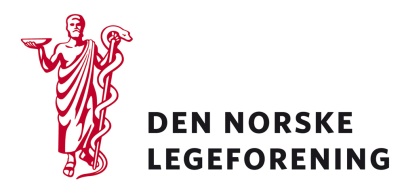 Norsk foren. for allmennmedisinNorsk samfunnsmedisinsk foreningNorsk barnelegeforeningLeger i samfunnsmedisinsk arbeidNorsk barne- og ungd.psyk.foreningMiljø og helse i barnehager og skoler
Legeforeningen har mottatt høring fra Helse- og omsorgsdepartementet om forslag til ny forskrift om miljø og helse i barnehager, skoler og skolefritidsordninger. Forskriften vil erstatte gjeldende forskrift om miljørettet helsevern i barnehager og skoler mv. Denne høringen skal behandles av  .Helse- og omsorgsdepartementet skriver at den nye forskriften i stor grad bestå av en oppdatering og språklige justeringer i de materielle kravene i gjeldende forskrift om miljørettet helsevern i barnehager og skoler mv, og noen mindre endringer i de prosessuelle kravene for å få et mer helhetlig regelverk.I høringsnotatet foreslås det blant annet:tydeligere krav til helsemessig tilfredsstillende drift mht. miljøfaktorer og til utforming av uteområder og lokaler og forebygging av skader, ulykker og alvorlige hendelser.at SFO og leksehjelpordninger inkluderes i forskriftens virkeområde.at godkjenningskravet erstattes av krav om oppstartsgodkjenning og vedlikeholdsplan,krav om internkontroll etter modell av i internkontrollbestemmelsen i ny kommunelov.krav om tilstrekkelig tid og ro til å spise.en tydeligere bestemmelse om kommunens oppfølging av henvendelser som bygger på folkehelselovens tilsynssystem, men som er bedre harmonisert med sektorregelverket.Les mer på siden til Helse- og omsorgsdepartementet:https://www.regjeringen.no/no/dokumenter/horing-om-miljo-og-helse-i-barnehager-og-skoler/id2670278/?utm_source=www.regjeringen.no&utm_medium=epost&utm_campaign=nyhetsvarsel%2027.09.2019&utm_content=H%C3%B8yringar&expand=horingsnotater Dersom høringen virker relevant, bes det om at innspill sendes til Legeforeningen innen 25. oktober 2019. Det bes om at innspillene lastes opp direkte på Legeforeningens nettsider. Høringen finnes på Legeforeningen.no under Legeforeningens politikk – HøringerMed hilsen Den norske legeforeningIngvild Bjørgo Berg, helsepolitisk rådgiverDeres ref.:        Vår ref.: HSAK201900472   Dato: 02-10-2019